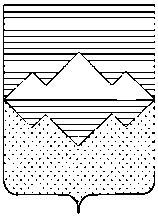 СОБРАНИЕ ДЕПУТАТОВСАТКИНСКОГО МУНИЦИПАЛЬНОГО РАЙОНАЧЕЛЯБИНСКОЙ ОБЛАСТИРЕШЕНИЕот 26 мая 2021 года № 102/16г. СаткаО принятии Порядка осуществления отдельных государственных полномочий по организации мероприятий при осуществлении деятельности по обращению с животными без владельцев на территории Саткинского муниципального районаВ соответствии c Федеральным законом  от 06.10.2003 №131-ФЗ «Об общих принципах организации местного самоуправления в Российской Федерации и Уставом Саткинского муниципального района,СОБРАНИЕ ДЕПУТАТОВ САТКИНСКОГО МУНИЦИПАЛЬНОГО РАЙОНА РЕШАЕТ:	1. Принять Порядок осуществления отдельных государственных полномочий по организации мероприятий при осуществлении деятельности по обращению с животными без владельцев на территории Саткинского муниципального района, согласно приложению.2.  Настоящее решение опубликовать в газете «Саткинский рабочий».            3. Контроль за исполнением настоящего решения возложить на комиссию по жилищно-коммунальным вопросам и экологии (председатель – С.С. Бойко).Глава Саткинского муниципального района					А.А. ГлазковПорядокосуществления отдельных государственных полномочий по организации мероприятий при осуществлении деятельности  по обращению с животными без владельцев на территории Саткинского муниципального района I. Общие положения	1. Порядок осуществления отдельных государственных полномочий по организации мероприятий при осуществлении деятельности  по обращению с животными без владельцев на территории Саткинского муниципального района  (далее - Порядок) разработан в целях реализации Федерального закона от 27.12.2018 № 498-ФЗ «Об ответственном обращении с животными и о внесении изменений в отдельные законодательные акты Российской Федерации», Закона Челябинской области от 30.12.2019 № 72-ЗО «О наделении органов местного самоуправления отдельными государственными полномочиями по организации мероприятий при осуществлении деятельности по обращению с животными без владельцев», в соответствии с постановлением Правительства Российской Федерации от 10.09.2019 г. № 1180 «Об утверждении методических указаний по осуществлению деятельности по обращению с животными без владельцев», Национальным стандартом Российской Федерации ГОСТ Р 58784-2019 «Услуги для непродуктивных животных. Отлов и транспортирование животных без владельца. Общие требования», утвержденным и введенным в действие приказом Федерального агенства по техническому регулированию и метрологии от 26.12.2019 № 1483-ст,  в соответствии с  законом Челябинской области от 08.05.2019 № 890-ЗО «О регулировании отношений в области обращения с животными в Челябинской области», приказом Министерства сельского хозяйства Челябинской области от 28.02.2020 № 147 «Об утверждении Порядка осуществления деятельности по обращению с животными без владельцев на территории Челябинской области» (в редакции от 26.01.2021 № 33), приказом Министерства сельского хозяйства Челябинской области от 28.02.2020 № 146 «Об утверждении Порядка организации деятельности  приютов для животных на территории Челябинской области и нормы содержания животных в них» (в редакции от 26.01.2021 № 33) и регламентирует проведение следующих мероприятий при осуществлении деятельности по обращению с животными без владельцев на территории Саткинского муниципального района: 1) отлов животных без владельцев, в том числе их транспортировка и  передача в приюты для животных;2)  мероприятия, проводимые в приютах для животных, в том числе:а) содержание животных без владельцев в приютах для животных, за исключением приютов для животных, находящихся в государственной собственности Челябинской области, в соответствии с частью 7 статьи 16 Федерального закона от 27.12.2018 № 498-ФЗ «Об ответственном обращении с животными и о внесений изменений в отдельные законодательные акты Российской Федерации»;б) возврат потерявшихся животных их владельцам, а также поиск новых владельцев животным без владельцев, поступившим в приюты для животных, за исключением приютов для животных, находящихся в государственной собственности Челябинской области;в) возврат содержавшихся в приютах животных без владельцев на прежние места обитания;г) размещение в приютах для животных и содержание в них животных без владельцев, которые не могут быть возвращены на прежние места их обитания, до момента передачи таких животных новым владельцам или наступления естественной смерти таких животных.2. Порядок разработан в целях защиты животных, а также укрепления нравственности, соблюдения принципов гуманности, обеспечения безопасности и иных прав и законных интересов граждан при обращении с животными без владельцев.  3. В настоящем Порядке используются следующие основные понятия: - животное без владельца - животное, которое не имеет владельца или владелец которого неизвестен;- безнадзорное животное- животное, временно выбывшее из под попечения владельца, а также животное, собственник которого неизвестен; - деятельность по обращению с животными без владельцев - деятельность, включающая в себя отлов животных без владельцев, их содержание (в том числе лечение, вакцинацию, стерилизацию), возврат на прежние места их обитания, и иные мероприятия, предусмотренные действующим законодательством.- жестокое обращение с животным- обращение с животным, которое привело или может привести к гибели, увечью или иному повреждению здоровья, животного (включая истязание животного, в том числе голодом, жаждой побоями, иными действиями), нарушение требований к содержанию животных, установленных законодательством Российской Федерации (в том числе отказ владельца от содержания животного), причинившие вред здоровью животного, либо неоказание при наличии возможности владельцем помощи животному, находящемуся в опасном для жизни или здоровья состоянии;- услуги транспортирования для непродуктивных животных –комплекс услуг по перемещению непродуктивного животного, обеспечивающий его благополучие и предотвращающий нанесение вреда окружающей среде этим животным;- услуги по временному содержанию непродуктивных животных;- деятельность юридического или физического лица по размещению и содержанию непродуктивных животных, обеспечивающая их благополучие и предотвращающая нанесение вреда окружающей среде этим животным, в течение определенного условиями договора времени- отлов животного без владельца или безнадзорного животного – деятельность специализированной организации (Исполнителя), оказывающей услуги по поимке животного без владельца или безнадзорного животного, осуществляемая с соблюдением принципов ответственного отношения к животному и обеспечивающая сохранение его жизни и здоровья;- специализированная организация (Исполнитель), оказывающая услуги по отлову и транспортированию животных без владельца или безнадзорных животных – юридическое лицо, независимо от его организационно–правовой формы собственности, или физическое лицо, зарегистрированное в качестве индивидуального предпринимателя, обладающее необходимой и достаточной материально–технической базой и квалифицированным персоналом, определяемое муниципальным образованием в соответствии с действующим законодательством для оказания услуг по отлову и транспортированию животных без владельца или безнадзорных животных; - представитель исполнителя – физическое лицо, уполномоченное исполнителем для осуществления работ по отлову и транспортированию животных без владельца или безнадзорных животных 4. Деятельность по обращению с животными без владельцев осуществляется в целях:  - предупреждения возникновения эпидемий, эпизоотий и (или) иных чрезвычайных ситуаций, связанных с распространением заразных болезней, общих для человека и животных, носителями возбудителей которых могут быть животные без владельцев; - предотвращения причинения вреда здоровью и (или) имуществу граждан, имуществу юридических лиц; - предотвращения нанесения ущерба объектам животного мира и среде их обитания; - оказания помощи животным, находящимся в опасном для их жизни состоянии;- ответственного отношения к животным без владельца;- возврата потерявшихся животных их владельцам.5. Деятельность по обращению с животными без владельцев на территории Саткинского муниципального района осуществляется  Специализированными организациями (Исполнителями).6. Управление строительства и архитектуры Администрации Саткинского  муниципального  района, наделенное отдельными государственными полномочиями по организации мероприятий при осуществлении деятельности по обращению с животными без владельцев, в качестве Исполнителей, осуществляющих мероприятия на территории Саткинского муниципального района, за счет средств бюджета, привлекают Специализированные организации (Исполнителей), выбранные в соответствии с законодательством Российской Федерации и иными правовыми актами о контрактной системе в сфере закупок товаров, работ, услуг для обеспечения государственных и муниципальных нужд. Информация о Специализированной организации (Исполнителе), привлекаемой для осуществления деятельности по обращению с животными без владельцев на территории Саткинского муниципального района за счет средств бюджета, размещается непосредственно в администрации Саткинского муниципального района с использованием информационных стендов, на официальном сайте администрации, предоставляется по телефону «горячей линии».7. Исполнение отдельных государственных полномочий может осуществляется за счет собственных финансовых средств муниципального района в случаях:1) если субвенции из соответствующих бюджетов перечислены в бюджет муниципального района несвоевременно (не перечислены) либо перечисленных в бюджет муниципального района субвенций недостаточно для осуществления отдельных переданных государственных полномочий; 2) принятия муниципального правового акта, устанавливающего финансовое обеспечение реализации переданных отдельных государственных полномочий, сверх утвержденных объемов субвенций, предоставляемых бюджету муниципального образования на осуществление органами местного самоуправления муниципального района государственных полномочий.8. Орган местного самоуправления муниципального района вправе дополнительно использовать собственные материальные ресурсы и финансовые средства для осуществления переданных отдельных государственных полномочий в следующем порядке:1) предложения о дополнительном использовании собственных средств муниципального района для осуществления переданных полномочий вносятся Главой муниципального района в Собрание депутатов муниципального района вместе с внесением на рассмотрение проекта бюджета на очередной финансовый год и плановый период или в течение текущего финансового года;2) вносимое предложение должно содержать расчет объема финансовых средств, перечень материальных ресурсов, а также обоснования их использования для осуществления переданных полномочий. II. Отлов животных без владельцев, в том числе их транспортировка и передача в приют для животных9. Отлов животных без владельца осуществляется в целях:- предупреждения возникновения эпидемий, эпизоотий и (или) иных чрезвычайных ситуаций, связанных с распространением заразных болезней, общих для человека и животных, носителями возбудителей которых могут быть животные без владельца;- предотвращения причинения вреда здоровью и (или) имуществу граждан, имуществу юридических лиц;- предотвращения нанесения ущерба объектам животного мира и среде их обитания;- оказания помощи животным, находящимся в опасном для их жизни состоянии;- возврата потерявшихся животных их владельцам;- ответственного отношения к животным без владельца.10.	При отлове и транспортировке животных без владельцев запрещается:- изымать животных из квартир и домовладений или с огороженной территории, принадлежащей физическому или юридическому лицу(лицам) за исключением случаев, когда физические лица или юридические лица сообщают о нахождении животных без владельцев, не имеющих неснимаемые и несмываемые метки, на территориях или объектах, находящихся в собственности или пользовании таких лиц, обеспечивают доступ на указанные территории или объекты Специализированной территории»;- отлавливать стерилизованных животных без владельцев, имеющих неснимаемые или несмываемые метки, за исключением животных без владельцев, проявляющих немотивированную агрессивность в отношении других животных или человека;- снимать с привязи животных, временно оставленных в общественных местах на непродолжительное время (срок менее трех часов);- допускать жестокое обращение с животными согласно статье 245 Уголовного кодекса Российской Федерации;- наносить механические повреждения животному (за исключением необходимых для отлова манипуляций);- умерщвлять животных;- использовать препараты, несущие потенциальную опасность жизни и/или здоровью человека и/или животных;- превышать дозировку специальных средств, предназначенных для временной иммобилизации животных, рекомендуемую инструкцией по применению ветеринарных препаратов;- стрелять в местах массового скопления людей (в случае применения средств обездвиживания при отлове животных без владельца);- допускать к осуществлению отлова посторонних лиц, не являющихся представителями исполнителя;- осуществлять отлов представителем исполнителя, не прошедшим соответствующий инструктаж и не подготовленным к проведению данных мероприятий;- использовать яды и отравленные приманки;- осуществлять отлов животных вне адресов, указанных в наряд-заказе.11. Отлов животных без владельца с признаками социальной несовместимости (признаками агрессии) и/или животных без владельца при подозрении на особо опасные болезни представителю исполнителя рекомендуется проявлять бдительность и предпринимать повышенные меры по обеспечению безопасности проводимых мероприятий. Умерщвление животных без владельца с признаками социальной несовместимости (признаками агрессии) и/или животных без владельца при подозрении на особо опасные болезни в ходе отлова и транспортирования запрещено.12. Отлов животных без владельцев производится Специализированной организацией (Исполнителем) планово или вынуждено на основании заявлений, обращений, информации в средствах массовой информации (далее именуется – обращения). Обращения об отлове животных без владельцев регистрируются в порядке, установленном органом местного самоуправления, в день его поступления в журнале регистрации с указанием сведений о заявителе (фамилия, имя, отчество (последнее – при наличии), адреса места жительства (места пребывания) физического лица или наименования, места нахождения юридического лица, контактного телефона заявителя).13. Отлов животных без владельцев может производиться Специализированной организацией (Исполнителем) в присутствии заявителя (его представителя), оповещенного о проведении отлова по указанному им контактному телефону. 14. Специализированные организации (Исполнители) осуществляющие отлов и транспортирование животных без владельца, обязаны:- вести видеозапись или фотофиксацию процесса размещения каждого отловленного животного без владельца в транспортном средстве, либо видеозапись или фотофиксацию каждого отловленного животного без владельца, находящегося в автотранспортном средстве, а также бесплатно предоставлять копии фотографий и видеозаписи по требованию заказчика отлова;- обеспечить ведение видеозаписи процесса отлова животных без владельцев и предоставление бесплатно по требованию Министерства копии этой видеозаписи. Исполнители, привлекаемые органами местного самоуправления для осуществления деятельности по обращению с животными без владельцев на территории муниципального района (городского округа), бесплатно представляют им по требованию копии видеозаписей;- на каждый факт отлова оформлять акт отлова животных без владельца, образец которого приведен в приложении 1;- незамедлительно передавать всех отловленных животных без владельца в приют, с обязательным оформлением акта приема-передачи животных без владельца в приют, с заверением подписями представителя исполнителя, представителя заказчика отлова, а также работника приюта (приложение 2);- размещать на официальном сайте или странице специализированной организации (исполнителя) в социальных сетях фотографии всех отловленных животных, информацию о дате, месте их отлова, описании внешности и особых примет животных, их половой принадлежности, а также адрес и телефон приюта, в который они были доставлены, в срок не позднее 24 часов с момента отлова;- обеспечивать представителей исполнителя, осуществляющих отлов и транспортирование животных без владельца, средствами индивидуальной защиты и спецодеждой, а также регулярно проводить ее обработку;- осуществлять уборку, удаление отходов и санитарную обработку автотранспортного средства, используемого для транспортирования животных без владельца, ежедневно по завершении работ, с документальной фиксацией данного факта в акте обработки автотранспортного средства, используемого для транспортирования животных без владельца (приложение 3), а также записью в журнале проведения обработки автотранспортного средства, используемого для транспортирования животных без владельца 
(приложение 4). При отлове животных без владельцев бригада по отлову должна состоять не менее чем из двух человек. 15. Представитель исполнителя должен соответствовать следующим требованиям:- не состоять на учете в психоневрологическом и/или наркологическом диспансере;- проходить регулярные медицинские освидетельствования в соответствии с действующим законодательством;- иметь при себе документ, удостоверяющий личность, а также наряд-заказ на осуществление отлова;- иметь необходимое для отлова оборудование, приспособления, препараты и материалы;- обладать квалификацией, опытом и навыками, позволяющими осуществлять отлов и транспортирование животных без владельца в соответствии с требованиями настоящего стандарта;- соблюдать ветеринарные, санитарно-гигиенические, противопожарные и противоэпидемиологические правила и нормы;Представителю исполнителя рекомендуется проходить вакцинацию против бешенства, столбняка, бруцеллеза в порядке, установленном федеральным законодательством.16.	 Животные, имеющие на ошейниках или иных предметах (в том числе чипах, метках) сведения об их владельцах, передаются их владельцам.17.	Специализированная организация (Исполнитель), осуществляющая отлов животных без владельцев, обязана вести учет количества животных без владельцев, отловленных и транспортированных в приюты, хранить не менее 3 (трех) лет с момента их осуществления учетные сведения и видеозаписи процесса отлова животных без владельцев.  Специализированная организация (Исполнитель) ежегодно, не позднее 25 числа месяца, следующего за отчетным периодом, представляет в уполномоченный орган сведения об объеме выполненных работ (в соответствии с данными учета количества  животных без владельцев, отловленных и транспортированных в приюты, а также животных без владельцев, возвращенных на прежние места обитания) по форме согласно  приложению 8.18.	Животные, погибшие (умершие) при отлове, учитываются в акте отлова животных без владельцев с указанием причины гибели. Трупы животных, погибших (умерших) при отлове, доставляются в приют для установления причины смерти и учета количества отловленных животных.19.Автотранспортное средство для транспортирования животных без владельца должно соответствовать следующим требованиям:- быть технически исправным;- быть оснащенным устройствами и приспособлениями, обеспечивающими безопасное транспортирование животных без владельца в приют;- обеспечивать защиту животных без владельца от погодных условий;- иметь отдельный, изолированный от кабины водителя отсек для транспортирования животных, оборудованный раздельными клетками (боксами) для животных разного пола, размера, возраста, иметь принудительную/естественную вентиляцию, систему поддержания температуры воздуха в пределах от 5 °C до 20 °C;- обеспечивать исключение контакта отловленных животных между собой в ходе транспортирования (за исключением животных из одного помета или же из одной стаи);- быть укомплектованным набором ошейников, поводков, намордников для применения их в случае необходимости;- быть укомплектованным аптечкой для оказания экстренной помощи;- иметь достаточный запас чистой питьевой воды для животных;- быть оснащенным четкой и читаемой надписью с полным наименованием и телефоном специализированной организации (исполнителя), оказывающей услугу отлова и транспортирования животных без владельца, а также полным наименованием и телефоном заказчика отлова;- быть оснащенным противопожарным оборудованием и инвентарем.	20. В случае перевозки животных на большие расстояния (свыше 
3 часов пребывания в пути) Специализированная организация, осуществляющая отлов животных, обязана обеспечить их необходимым запасом корма и воды.	21.	Количество перевозимых животных без владельца должно определяться из расчета-не менее 0,6 м2 пространства бокса для транспортирования животного на одно животное весом 15 кг и выше и индивидуальные клетки (переноски) для животных весом менее 15 кг.22. В ходе транспортирования животных без владельца запрещается:- совместное транспортирование живых отловленных животных без владельца и трупов животных;- умерщвление отловленных животных без владельца	23.	По окончании работ по отлову и транспортировке кузов и оборудование спецавтомобиля, клетки (ящики) для животных очищаются от загрязнений и дезинфицируются. Очистка и дезинфекция кузова спецавтомобиля осуществляются ежедневно, оборудования спецавтомобиля и клеток (ящиков) для животных-по мере их загрязнения.III. Требования к препаратам, устройствам и механизмам, используемым в ходе отлова и транспортирования животных без владельца - Препараты, устройства и механизмы, используемые в ходе отлова и транспортирования животных без владельца, не должны наносить травм и увечий животному, а также не должны приводить к его гибели.- Запрещается использование в ходе отлова и транспортирования животных без владельца препаратов, устройств и механизмов, которые могут быть опасны для человека и/или животных, в том числе препаратов курареподобного действия.- Временное обездвиживание (временная иммобилизация) животных без владельца в ходе отлова допускается только в случае, когда животное невозможно отловить иным способом. При этом должно быть обеспечено сохранение жизни и здоровья животного без владельца.IV. Возврат потерявшихся животных их владельцам 24. Владельцы приютов Исполнителя и уполномоченные ими лица (далее – работники приюта) должны:- возвращать владельцам животных, имеющих на ошейниках или иных предметах (в том числе чипах, метках) сведения о владельцах;- обеспечивать владельцу потерявшегося животного или уполномоченному владельцем такого животного лицу возможность поиска животного путем осмотра содержащихся в приюте животных без владельцев;- размещать в средствах массовой информации или в информационно-телекоммуникационной сети "Интернет", сведения о животных, находящихся в приюте, в том числе о животных, от права собственности на которых владельцы отказались;- вести поиск новых владельцев животным, поступившим в приюты для животных;- обеспечивать возможность посещения приютов для животных гражданами и добровольцами (волонтерами)в соответствии спунктами 1.15-1.16 Порядка организации деятельности приютов для животных на территории Челябинской области и норм содержания животных в них, утверждённого приказом Министерства сельского хозяйства Челябинской области от 28.02.2020 г. № 146.25.	Сведения (фотография, краткое описание, дата и место обнаружения и иные дополнительные сведения) о каждом из поступивших в приют животном без владельца и о животном, от права собственности на которое владелец отказался, размещаются работниками приюта в информационно-телекоммуникационной сети «Интернет» не позднее, чем 
в течение трех дней со дня поступления животного в приют.Перечень дополнительных сведений о поступивших в приют для животных и порядок размещения этих сведений в информационно- телекоммуникационной сети «Интернет» утверждаются уполномоченным органом государственной власти Челябинской области.26.	В случае поступления в приют животных, имеющих признаки принадлежности человеку, позволяющие установить владельца (наличие клейма, электронного идентификационного номера, ошейника), работник приюта извещает владельца о местонахождении животного.В случае невозможности установления владельца животного, имеющего признаки принадлежности человеку, работник приюта в течение трех дней размещает объявление в информационно-телекоммуникационной сети Интернет об отловленном животном.Животные, имеющие признаки принадлежности человеку, содержатся отдельно от животных без владельцев.27.  Если владелец животного, имеющего признаки принадлежности человеку, или место его пребывания неизвестны, работник приюта не позднее трех дней с момента отлова животного заявляет об обнаруженном животном в полицию или в орган местного самоуправления, которые принимают меры к розыску владельца животного.28.	Владелец животного, имеющего признаки принадлежности человеку, возмещает расходы по проведению отлова, транспортировке и содержанию животного в приюте в соответствии с требованиями статьи 232 Гражданского кодекса Российской Федерации.29.	В случаях, если животное, имеющее признаки принадлежности человеку (в том числе идентифицированное животное), не востребовано владельцем в течение шести месяцев с момента отлова или владелец не обнаружен, приобретение права собственности регулируется в соответствии с требованиями статьи 231Гражданского кодекса Российской Федерации.V. Возврат содержавшихся в приютах животных без владельцев на прежние места обитания30. После завершения карантинирования, лечения (при необходимости), маркирования неснимаемыми и несмываемыми метками, вакцинации и стерилизации животных без владельцев, животных, не проявляющих немотивированной агрессивности, возвращают на прежние места их обитания.31. Транспортировка животных без владельцев к месту прежнего обитания осуществляется согласно положениям пунктов 19 -23 настоящего Порядка32. При возврате животных без владельцев на прежние места их обитания работники Специализированной организации, осуществляющие возврат животных без владельцев, обязаны вести видеозапись процесса возврата животных без владельцев. Специализированная организация обязана  бесплатно представлять по требованию Министерства сельского хозяйства Челябинской области  копии этой видеозаписи. Исполнители, привлекаемые для осуществления деятельности по обращению с животными без владельцевна территории Саткинского муниципального района за счет средств бюджета, бесплатно представляют по требованию копии видеозаписей.VI. Мероприятия, проводимые в приютах для животных без владельцев33. Животные, отловленные Исполнителем, подлежат незамедлительной транспортировке в приют (приюты).  Передача животных без владельцев осуществляется в приют на основании Акта отлова животных без владельцев по форме согласно приложению №1. Копия Акта отлова, заполненная работником, осуществившем отлов и работником приюта, принявшем животных в приют, остается в приюте.34. В отношении животных без владельцев, находящихся в приютах для животных, владельцы приютов для животных и уполномоченные ими лица несут обязанности как владельцы животных.35. В работы по содержанию животных в приюте входит:- прием животных в приют;- оформление и ведение документально подтвержденного учета поступивших в приют животных и выбывших из приюта животных;- осмотр животных, включая первичный, специалистом в области ветеринарии;- карантирование поступивших в приют животных в течение 10 дней;- обработка от блох и гельминтов, вакцинация животных против бешенства и иных заболеваний, опасных для человека и животных, включая ежегодную вакцинацию при постоянном содержании;- маркирование неснимаемыми и несмываемыми метками поступивших в приют животных,за исключением потерявшихся животных, имеющих признаки принадлежности к человеку.- стерилизацию животных;- лечение животных (по необходимости), включая необходимые обследования, операции, послеоперационный уход;- ежедневное содержание поступивших в приют животных до наступления естественной смерти таких животных либо возврата таких животных на прежние места их обитания или передачи таких животных новым владельцам;- размещение в информационно-телекоммуникационной сети «Интернет» информации о поступивших в приют животных;- поиск владельцев потерявшихся животных и поиск новых владельцев для животных;- обеспечение владельцу потерявшегося животного или уполномоченному владельцем такого животного лицу возможности поиска животного путем осмотра содержащихся в приютах животных;- возврат потерявшихся животных владельцам или передача поступивших в приют животных новым владельцам или возврат поступивших в приют животных на прежние места их обитания;- умерщвление животных в случаях, установленных частью 11 статьи 16 Федерального закона от 23.11.2019 № 498-ФЗ «Об ответственном обращении с животными и о внесении изменений в отдельные законодательные акты Российской Федерации», утилизация (уничтожение) трупов животных, умерщвленных и погибших в приюте, погибших при отлове, в соответствии с ветеринарно-санитарным законодательством Российской Федерации;- контроль за соблюдением на территории приюта ветеринарно-санитарных требований- ведение документально подтвержденного учета поступления животных в приюты для животных и выбытия животных из приютов для животных..К ежедневному содержанию животных в приюте относятся:–	выгуливание животных;–	уборка вольеров, помещений, площадок для выгула и подсобных помещений;–	мытье посуды для животных и инвентаря, лотков;  -         замена наполнителя;–	кормление животных;–	частичная или полная замена подстилочных материалов (сена, опилок и др.) в вольерах;–	погрузка биологических отходов и твердых коммунальных в соответствующие контейнеры;–	постоянное обеспечение животных водой;–	уборка территории приюта.36. В приюте не допускается:- передавать животных физическим лицам и юридическим лицам для использования таких животных в качестве лабораторных животных;   - умерщвление, за исключением случаев, установленных частью 11 статьи 16 Федерального закона № 498- ФЗ;– проведение мероприятий способами, предусматривающими жестокое обращение с животными.37. Предельное количество содержащихся в приютах животных определяется исходя из возможности обеспечивать животным условия, соответствующие ветеринарным нормам и правилам, а также с учетом соблюдения санитарно-эпидемиологических правил и нормативов.Прием животных в приют приостанавливается при отсутствии свободных мест для размещения животных.38. Штатная численность работников приюта определяется в зависимости от количества содержащихся в приюте животных и видов выполняемых работ. В штате приюта необходимо иметь административно-управленческий персонал, обслуживающий персонал (работников, выполняющих работы по содержанию животных), специалистов в области ветеринарии, технический персонал.Численность работников, выполняющих работы по содержанию животных в приюте, должна быть рассчитана исходя из норматива не менее трех работников на каждые 80 животных. При содержании в приюте более 200 животных Исполнитель обязан организовать ветеринарную службу, при меньшем количестве животных в приюте Исполнитель вправе заключить договор на ветеринарное обслуживание со сторонней организацией, оказывающей услуги в области ветеринарии.39. Работники, осуществляющие работу с животными в приюте, должны быть обеспечены специальной одеждой (далее – спецодежда), специальной обувью и другими необходимыми средствами индивидуальной защиты. Спецодежда должна регулярно подвергаться обеззараживанию и стирке.40. Работники приюта, выполняющие работы по содержанию животных,  подлежат вакцинации против бешенства.41. В приютах устанавливается следующий Порядок посещения:а) в приют не допускаются:- лица в состоянии алкогольного и наркотического опьянения;- лица, ранее нарушавшие правила посещения приютов;б) при посещении животных запрещается:- бесконтрольно скармливать животным любые корма и продукты;- посещать блоки карантина, изолятора;- давать животным какие-либо ветеринарные или медицинские препараты;- оставлять после себя мусор на территории приютов и прилегающих территорий;- оставлять животных без присмотра;в) за вред, причиненный здоровью животного или имуществу приютов, гражданин или доброволец (волонтер) несет ответственность в соответствии с действующим законодательством.Порядок посещения приютов гражданами и добровольцами (волонтерами), а также порядок приема гуманитарной помощи размещается на стендах при входе в приюты;42. Добровольцы (волонтеры), владельцы потерявшихся животных или уполномоченные владельцем таких животных лица, имеют право посещать приюты, независимо от формы собственности приюта, независимо от формы собственности приюта, в соответствии с порядком посещения приютов, в часы  установленные режимом работы приюта, за исключением времени проведения уборки помещений приюта и дней, в которые проводится санитарная обработка, дезинфекция, дезинсекция и дератизация помещений приюта;43. Работники приюта обязаны предоставить животных по месту их содержания по требованию должностных лиц органов государственного надзора в области обращения с животными при проведении ими проверок. VII. Требования к размещению приютов, обустройству помещений, используемых для приема животных, их временного и постоянного содержания, температурно- влажностному режиму, освещенности и вентиляции помещений приюта, водоснабжению и водоотведению приюта, обустройству ветеринарного пункта и карантинного помещения, помещения, предназначенного для лечения животных в условиях стационара44.  Приюты размещаются в отдельно стоящих и специально предназначенных для этого зданиях, строениях, сооружениях.45.  Не допускается размещение приютов в изолированных частях общественных, административных или производственных зданий.46. Не допускается размещение приютов в квартирах.47. Приюты располагаются с соблюдением расстояния от жилой застройки не менее 150 метров.48. Территория приюта должна быть обнесена сплошным или сетчатым забором высотой не менее 2 метров с цоколем, заглубленным в землю не менее чем на 0,4 метра. По периметру забора размещаются зеленые насаждения.49. Въезд (выезд) на территорию приюта осуществляется через дезинфекционный барьер. Вход (выход) на территорию приюта осуществляется через дезинфекционные коврики, пропитанные дезинфицирующими растворами.Территория приюта разделяется на следующие зоны:- производственную, включающую в себя помещения для постоянного содержания животных и площадки для выгула животных;- административно-хозяйственную, включающую здания и сооружения административно-хозяйственных служб, подсобные помещения, кормокухню (в случае кормления животных не готовыми кормами для животных), склад для хранения кормов для животных и другие помещения;- временного содержания животных, включающую в себя приемное помещение, карантинное помещение, изолятор, ветеринарный пункт.Карантинное помещение, изолятор и ветеринарный пункт могут отсутствовать на территории приюта с содержанием менее 100 животных, при условии наличия договора с организациями, оказывающими такие услуги;- хранения отходов содержания животных.50. Приют должен быть оборудован централизованными или децентрализованными системами водоснабжения и водоотведения, канализации, электро- теплоснабжения, наружного освещения и вентиляции (естественной, принудительной). Рекомендуется оснащение территории и помещений приюта системой видеонаблюдения.51. Установка в помещениях ветеринарного и санитарно-технического оборудования должна обеспечивать свободный подход персонала и удобство для работы, уборки, дезинфекции помещений. Светильники должны быть доступны для влажной уборки.52. Ширина и высота дверей для входа (выхода) и ширина и высота служебных проходов в помещениях должны обеспечивать свободное перемещение транспортных клеток с теми видами животных, для которых предназначено данное помещение, тары для кормов, свободу маневренности при обслуживании животных, а также беспрепятственную санитарную очистку помещений.53. Вход (выход) в приемное помещение осуществляется через дезинфекционные коврики, пропитанные дезинфицирующими  растворами54. Карантинное помещение должно быть отапливаемым и иметь изолированные отсеки (клетки), исключающие наличие физического контакта между животными в разных клетках. Площадь изолированных отсеков для содержания крупных собак весом свыше 22,5 кг должна быть не менее 2,2 кв. м на одно животное, для средних собак весом 16-22,5 кг – не менее 1,8 кв. м на одно животное, для небольших и мелких собак весом менее 16 кг – не менее 1,1 кв. м на одно животное. Площадь изолированных отсеков для содержания кошек должна быть не менее 1 кв. м.55. Уборка и дезинфекция карантинного помещения осуществляется ежедневно, а также после окончания периода карантирования каждого животного, либо смерти животного. Вход (выход) в карантинное помещение осуществляется через дезинфекционные коврики, пропитанные дезинфицирующими растворами.56. Изолятор должен располагаться в отапливаемом помещении и иметь изолированные отсеки либо клетки для содержания животных, исключающих наличие физического контакта между животными. Площадь изолированных отсеков для содержания крупных собак весом свыше 22,5 кг должна быть не менее 2,2 кв. м на одно животное, для средних собак весом 16-22,5 кг – не менее 1,8 кв. м на одно животное,, для небольших и мелких собак весом менее 16 кг – не менее 1,1 кв. м. на одно животное.57. Ветеринарный пункт должен располагаться в помещении. Вход (выход) в ветеринарный пункт осуществляется через дезинфекционные коврики, пропитанные дезинфицирующими растворами.Ветеринарный  пункт должен быть обеспечен необходимым количеством лекарственных препаратов для ветеринарного применения, ветеринарных инструментов, расходных материалов, используемых для осуществления ветеринарных мероприятий.58. Структура ветеринарного пункта зависит от перечня ветеринарных мероприятий, проводимых в нем. Вакцинация животных проводится в отдельном помещении ветеринарного пункта, оборудованном стерилизатором, шкафом для ветеринарных инструментов, бактерицидными лампами, рабочим столом для специалиста в области ветеринарии, умывальником, контейнером для сбора биологических отходов.59. Помещение ветеринарного пункта для проведения хирургических операций должно быть оборудовано операционным столом, стерилизатором, шкафом для ветеринарных инструментов, бактерицидными лампами, рабочим столом для специалиста в области ветеринарии, умывальником, контейнером для сбора биологических отходов, холодильником для хранения биологических отходов.Хранение лекарственных препаратов для ветеринарного применения осуществляется в соответствии с законодательством Российской Федерации об обращении лекарственных средств.60. Вольеры и клетки для содержания основного поголовья собак и помещения для содержания основного поголовья кошек должны быть отделены от изолятора и карантинного помещения.61. Помещения для постоянного содержания животных оборудуются вольерами и клетками для раздельного содержания собак и кошек, разнополых половозрелых нестерилизованных животных, с учетом обеспечения безопасности людей, температурно-влажностного режима, освещенности, вентиляции (естественной или принудительной), канализации, защиты от вредных внешних воздействий.62. Отсеки (боксы, клетки), где содержатся животные, должны быть снабжены табличками и (или) бирками со сведениями о находящихся в них животных, включая номер карточки учета животного, дату поступления в приют и другую информацию из журнала движения животных в приюте.63. Все полы в помещениях для содержания животных должны иметь твердую, гладкую, нескользящую поверхность, устойчивую к мытью водой и обработке дезинфицирующими средствами.Стены и потолки в помещениях для содержания животных должны иметь покрытие, позволяющее проводить регулярную уборку и дезинфекцию.64. Вольеры для собак могут быть индивидуальные и групповые.65. Вольер для собак должен состоять из крытой утепленной части, состоящей из навеса с будкой или кабины с будкой, и открытой - выгула, включающего минимально 2 кв. м пространства для движения. Будка должна защищать животное от холода, осадков, жары и других погодных условий. Крыша будки может быть съемной.Размеры будки должны соответствовать длине и росту животных. 	Площадь будки для каждой собаки должна составлять:–	для крупных собак весом свыше 22,5 кг – 1,2 x 1,8 м или 2,2 кв. м;–	для средних собак весом 16-22,5 кг – 1,2 x 1,5 м или 1,8 кв. м;–	для небольших собак весом 10-16 кг – 0,9 x 1,2 м или 1,1 кв. м;–	для мелких собак весом менее 10 кг – 0,6 x 0,9 или 0,6 кв. м.Высота будки должна составлять:–	для крупных и средних собак – 0,9 м;–	для небольших и мелких собак – 0,6 м.Будки должны быть приподняты над полом на высоту 5-15 см.66. Площадь открытой части вольера для каждой собаки должна составлять не менее 2 кв. м.Территория вольера для собак должна быть огорожена забором высотой не менее 2 метров. Дверь вольера должна иметь запор, обеспечивающий невозможность самопроизвольного выхода собаки из вольера. Пол в вольерах для собак может покрываться безопасными для животных материалами, обладающими гигроскопичными и сорбирующими свойствами. Материалы для покрытия пола в вольерах для собак заменяются полностью в процессе уборки вольера. Расход материалов для покрытия пола в вольерах для одной собаки составляет 0,8 кг в сутки, для щенков- 0,4 кг в сутки.При среднесуточной температуре воздух ниже 5 градусов в будку закладывается подстилка в виде соломы (сена), объем которой должен составлять 30% от объема будки. Смена подстилки осуществляется по мере загрязнения, но не реже одного раза в месяц.67. Клетки для собак должны находиться в отапливаемых помещениях с окнами с обеспечением температурного режима воздуха от 15 °C до 20 °C и относительной влажности воздуха от 40 до 70%.Клетки для собак могут быть индивидуальными и групповыми.Площадь клетки для каждой собаки должна составлять:–	для крупных собак весом свыше 22,5 кг – не менее 1,2x1,8 м или 2,2 кв. м;–	для средних собак весом 16-22,5 кг – не менее 1,2 x 1,5 м или 1,8 кв. м;–	для небольших и мелких собак весом менее 16 кг – не менее 0,9 x 1,2 м или 1,1 кв. м.Высота клетки для собак должна составлять:–	для крупных и средних собак – не менее 0,9 м;–	для небольших и мелких собак – не менее 0,6 м.68. Минимальный размер площадки для выгула собак составляет 50 кв. м.69. Количество площадок для выгула собак должно быть достаточными для обеспечения двукратного выгула в течение суток, продолжительностью не менее 30 минут, всех животных, содержащихся в приюте для животных. Численность одновременно выгуливаемых собак определяется из расчета 8 кв. м площади на одну собаку. Высота ограждения должна составлять не менее 2 м и его основание должно погружено в землю не менее, чем на 0,4 м, или иметь другой вариант оснащения, предотвращающего подкоп животным (бетонная лента, горизонтально вкопанная сетка).VIII. Порядок поступления животных в приют для животных, проведения осмотра животных, их карантирования и оказания им ветеринарной помощи в соответствии с ветеринарным законодательством Российской Федерации70. Животные доставляются в приют для размещения:–  с места отлова;- на основании решений судов о помещении в приют животных, оставшихся без владельца и попечения;- владельцами животных, в случае отказа от права собственности на животное или невозможности его дальнейшего содержания.Животное, владелец которого желает отказаться от права собственности на него, в том числе в случае невозможности его дальнейшего содержания, может быть помещено в приют только в случае возможности приюта обеспечить надлежащие условия содержания такого животного и при наличии свободных мест.71. Поступившие в приют животные помещаются в приемное помещение для проведения их осмотра специалистом в области ветеринарии и взвешивания с целью определения рациона питания и нормы кормления. Повторное взвешивание осуществляется после окончания карантина и далее по мере необходимости.72. В ходе осмотра определяется общее состояние здоровья животного, наличие или отсутствие внешних признаков инфекционных заболеваний, травм, признаков жестокого обращения с животным, признаков наличия у животного владельцев, а также устанавливается необходимость оказания животному неотложной ветеринарной помощи. Результаты осмотра фиксируются в карточке учета животного.73. По результатам осмотра специалистом в области ветеринарии животные помещаются в карантинное помещение на 10 дней.74. Больные и подозрительные на наличие инфекционных заболеваний животные помещаются в изолятор, если иное не установлено ветеринарным законодательством Российской Федерации.75. Запрещается содержание в одном помещении животных, больных незаразными болезнями животных, с животными, больными заразными болезнями животных, или животными, подозреваемыми в заболевании заразными болезнями животных.76. В случае необходимости оказания поступившим в приют животным экстренной ветеринарной помощи такие животные направляются в ветеринарный пункт (организацию, оказывающую услуги в области ветеринарии), после чего помещаются в карантинное помещение или изолятор на срок, предусмотренный ветеринарным законодательством Российской Федерации.77. Животные, имеющие признаки принадлежности человеку, содержатся отдельно от животных без владельцев.78. Животные в карантинном помещении содержатся в изолированных отсеках (клетках), исключающих наличие физического контакта между животными в разных клетках.В одном отсеке (вольере, клетке) карантинного помещения могут одновременно содержаться несколько животных, поступивших в приют одновременно. Подселение к ним других животных запрещено.79. Для размещения в карантине крупных собак допускается использование неотапливаемых помещений, изолированных от других помещений.80. В период карантинирования (или после окончания периода карантинирования – в зависимости от физиологического состояния) животные подлежат профилактической или вынужденной обработке против внутренних и наружных паразитов, вакцинации против бешенства и иных заболеваний (чума, энтериты, гепатит, лептоспироз, стригущий лишай), опасных для человека и животных, а также иным профилактическим (лечебным) мероприятиям в соответствии с ветеринарным законодательством Российской Федерации, за исключением случаев, когда специалистом в области ветеринарии установлены противопоказания к проведению надлежащих ветеринарных мероприятий.После окончания карантина животные помещаются в помещения для постоянного содержания животных.81.Собаки и кошки в приюте должны содержаться раздельно.В приюте запрещается:–	размещение кошек и собак в пределах видимости друг друга;–	совместное содержание разнополых половозрелых нестерилизованных животных.82.	Новорожденные животные должны содержаться с матерью до окончания периода естественного кормления (не менее 45 дней с момента рождения).IX. Ведение документального учета поступления в приюты и выбытия из приютов животных и хранение соответствующих учетных сведений на бумажных носителях и (или) в форме электронных документов.83. Все животные, поступившие в приют и выбывшие из приюта, а также мероприятия, проведенные в отношении таких животных, подлежат учету и регистрации.84. В день поступления животного в приют на него заводится Карточка учета животного по форме Приложения 5, в которой отражается информация о поступлении животного в приют и выбытии животного из приюта, в том числе в случае гибели животного или смерти животного, а также обо всех мероприятиях в отношении животного.85. Регистрация всех содержащихся животных осуществляется путем внесения информации о них в журнал движения животных по форме Приложения 6.86. Учетные сведения на бумажных носителях и (или) в форме электронных документов хранятся в течение всего срока пребывания животного в приюте и трех лет после выбытия животного из приюта.При возврате владельцу или передаче животного новым владельцам в карточке учета животного и журнале движения животных в приюте указываются данные такого владельца (фамилия, имя отчество, адрес, телефон). При возврате на прежние места обитания - место, дата и название видеофайла о возврате животного. В актах выбытия по форме Приложения 7 журнале движения указываются данные ветеринарного паспорта и идентификационный номер животного, присваиваемый при его маркировании.87.Ветеринарный паспорт животного оформляется в соответствии с Главой 15 и приложениями N 2 и 3 Решения Комиссии Таможенного союза от 18.06.2010 N 317 в следующих случаях:- при передаче потерявшегося животного его владельцу (в случае, если паспорт на животное не оформлялся его владельцем);- при передаче животного новому владельцу;- при передаче животного в другой приют.X. Маркирование животных, которые не имеют владельцев или владельцы которых неизвестны, неснимаемыми или несмываемыми метками.88. Поступившие в приют животные, не имеющие владельца или владельцы которых неизвестны, подлежат маркированию неснимаемыми или несмываемыми метками. Для маркирования животного может применяться метод электронного мечения с подкожным введением микрочипа, клеймение, биркование, иные способы. Данные маркирования вносятся в карточку учета животного и журнал движения животных в приюте.89.Рекомендуется маркирование бирками проводить животным, подлежащим возврату на прежние места их обитания. При использовании бирок для маркирования животных рекомендуется цвет бирок ежегодно менять.XI. Размещение сведений о находящихся в приютах животных в информационно-телекоммуникационной сети "Интернет".90. Сведения (фотография, краткое описание, дата и место обнаружения и иные дополнительные сведения) о каждом из поступивших в приют для животных животном размещаются работниками приюта для животных в информационно-телекоммуникационной сети "Интернет" не позднее чем в течение трех дней со дня поступления соответствующего животного в приют для животных.91.Информация о животных, размещаемая работниками приюта в информационно-телекоммуникационной сети "Интернет", должна поддерживаться в актуальном состоянии.XII. Требования к помещениям для постоянного содержания животных.92. После окончания карантина животные помещаются в помещения для постоянного содержания.93. Собаки должны содержаться в вольерах, клетках.Допускаются другие условия содержания собак на территории приюта, отвечающие требованиям безопасности и исключающие жестокое обращение с животными.94. Собаки могут содержаться в вольерах и клетках индивидуально или группами.95. Пол в вольерах для собак должен покрываться древесными опилками или иными безопасными для животных материалами, обладающими гигроскопичными и сорбирующими свойствами. Опилки или иные материалы для покрытия пола в вольерах для собак заменяются полностью ежедневно в процессе уборки вольера. Расход опилок или иных материалов для покрытия пола в вольерах для одной собаки составляет 0,8 кг в сутки, для щенков - 0,4 кг в сутки.96. При среднесуточной температуре воздуха ниже 5 °C в будку закладывается подстилка в виде соломы (сена), объем которой должен составлять 30 % от объема будки. Смена подстилки осуществляется по мере загрязнения, но не реже одного раза в месяц.97. Новорожденные животные должны содержаться с матерью до окончания периода естественного кормления (не менее 45 дней с момента рождения).98. Животные, поступившие в приют, не имеющие противопоказаний к возврату в среду обитания после проведения стерилизации, в том числе не проявляющие немотивированной агрессивности в отношении людей и других животных, и не переданные новым владельцам, могут содержаться в приюте в течение не более 21 дня с момента помещения в карантин.XIII. Порядок оказания ветеринарной помощи животным.99. Текущий контроль за оказанием ветеринарной помощи животным и соблюдением на территории приюта ветеринарно-санитарных требований возлагается на специалиста в области ветеринарии.100. Проведение профилактических, диагностических и лечебных мероприятий в отношении животных осуществляется специалистами в области ветеринарии, являющимися работниками приюта, либо в организациях, оказывающих услуги в области ветеринарии, на основании договора об оказании ветеринарных услуг.101. Животные, достигшие возраста 3 месяцев, подлежат стерилизации.Стерилизация животных проводится специалистами в области ветеринарии в ветеринарном пункте при наличии необходимых условий, оборудования, ветеринарных инструментов, лекарственных препаратов для ветеринарного применения и расходных материалов либо, в случае их отсутствия, животные для проведения стерилизации направляются в организации, оказывающие услуги в области ветеринарии.102. Стерилизация животных не проводится при наличии ветеринарных показаний, препятствующих проведению указанной операции.		103. Лечение животных (по необходимости), включая необходимые обследования, операции, послеоперационный уход, проводится по заключению ветеринарного специалиста.XIV. Требования к кормлению и поению животных, выгулу животных и уходу за ними, мероприятиям по уборке, дезинфекции, дезинсекции помещений приюта, обращению с биологическими отходами104. Выгул собак осуществляется работниками приюта либо добровольцами (волонтерами) не реже двух раз в сутки. Продолжительность каждой прогулки должна составлять не менее 30 минут. Численность одновременно выгуливаемых собак определяется из расчета 8 кв. м площади на одну собаку.Выгул животных может осуществляться на площадках для выгула собак либо за пределами территории приюта.105. На территории приюта запрещается:- совместный выгул разнополых половозрелых нестерилизованных собак;- выгул собак больных или подозреваемых в заболевании заразными болезнями животных;- выгул иных собак, содержащихся в карантинном помещении либо изоляторе, на общих площадках для выгула собак, а также за пределами территории приюта.106. Каждое животное должно иметь доступ к свежей питьевой воде. Смена воды должна осуществляться не реже 1 раза в сутки.Каждое животное должно быть обеспечено индивидуальной миской для корма.Кормление взрослых собак осуществляется не реже одного раза в сутки, щенков в зависимости от их возраста - от трех до шести раз в сутки.Рацион и норма кормления каждого животного должны соответствовать физиологическим и половозрастным потребностям животного, его видовым и породным особенностям, физиологическому состоянию и состоянию здоровья животного.107. Мытье поилок и мисок для животных осуществляется ежедневно с использованием моющих средств, безопасных для животных.Мытье поилок и мисок для животных, содержащихся в карантинном помещении или изоляторе, осуществляется отдельно от поилок и мисок для остальных животных с использованием дезинфицирующих средств, безопасных для животных.108. Очистка лотков для отходов содержания кошек осуществляется ежедневно.109. Уборка и дезинфекция приемного помещения осуществляется ежедневно, а также после каждого животного.110. Уборка карантинного помещения осуществляется ежедневно. Дезинфекция карантинного помещения осуществляется по окончании карантинирования животных либо смерти животного. Инвентарь, используемый в карантинном помещении, используется исключительно в этом помещении.111. Уборка и дезинфекция изолятора осуществляется ежедневно, а также после окончания периода лечения животного либо смерти животного. Инвентарь, используемый в изоляторе, используется исключительно в этом помещении.112. Уборка и дезинфекция ветеринарного пункта осуществляются не реже двух раз в день.113. Уборка помещений для постоянного содержания животных и площадок для выгула животных осуществляется ежедневно. Плановая дезинфекция и дезинсекция помещений для постоянного содержания животных проводятся не реже одного раза в месяц с использованием безопасных для содержащихся животных средств.114. Дезинфекция помещений для постоянного содержания животных в случае вспышек заразных болезней животных или смерти животных проводится в соответствии с требованиями ветеринарного законодательства Российской Федерации.115. Дератизация приюта осуществляется в осенний и весенний периоды года в соответствии с требованиями ветеринарного законодательства Российской Федерации с использованием безопасных для содержащихся животных средств.116. Обращение с отходами содержания животных осуществляется в соответствии требованиями законодательства Российской Федерации в сфере охраны окружающей среды.117. Обращение с биологическими отходами осуществляется в соответствии с требованиями ветеринарно-санитарного законодательства Российской Федерации.XV.  Умерщвление животных в приютах.118. Животных, содержащихся в приютах, умерщвлять запрещено, за исключением случаев необходимости прекращения непереносимых физических страданий нежизнеспособных животных при наличии достоверно установленных специалистами в области ветеринарии тяжелого неизлечимого заболевания животного или неизлечимых последствий острой травмы, несовместимых с жизнью животного.Решение об умерщвлении принимается комиссией, состоящей из не менее двух специалистов в области ветеринарии и представителя приюта. Соответствующая процедура должна производиться специалистом в области ветеринарии гуманными методами, гарантирующими быструю и безболезненную смерть. По окончании процедуры составляется Акт выбытия животного из приюта для животных по форме  Приложения 7 .Трупы животных, умерщвленных, умерших естественной смертью, погибших в приюте или погибших, умерших естественной смертью при отлове, подлежат уничтожению в инсинераторных установках, крематорах, на утилизационных заводах (цехах) или в биотермических ямах в соответствии с ветеринарно-санитарным законодательством Российской Федерации приютом или по договору с организацией, оказывающей услуги по сбору, уничтожению, утилизации биологических отходов.ПРИЛОЖЕНИЕ 1к Порядку осуществления отдельных государственных полномочий по  организации мероприятий при осуществлении деятельности  по обращению с животными без владельцев на территории Саткинского муниципального районаАктотлова животных без владельцев			«______» _____________ 20____ года	№ __________
	Основание отлова: наряд-заказа№ _______   от  _________  20______ , 	или План-график   № _______   от  _________________  20____________,	Адрес (место) и время отлова:________________________________________________________________________________________________________________________________________________________________________________________	Результат отлова:Видеозаписи отлова    _____________________________________                                                       (название файла)Отлов произведен работниками____________________________________________________________
 (наименование специализированной организации)Отметка работника, производившего отлов:	Принято в приют для животных (заполняется работником приюта):  _____________________________________________________________________________________(наименование приюта для животных, адрес, телефон)Из них погибших при отлове животных, доставленных в приют для животных:
	Работник приюта, принявший животных в приют:  ____________________________________________________________________________            Подпись                                                             ФИ.О.М.П. (если имеется)ПРИЛОЖЕНИЕ 2к Порядку осуществления отдельных государственных полномочий по  организации мероприятий при осуществлении деятельности  по обращению с животными без владельцев на территории Саткинского муниципального районаПРИЛОЖЕНИЕ 3к Порядку осуществления отдельных государственных полномочий по  организации мероприятий при осуществлении деятельности  по обращению с животными без владельцев на территории Саткинского муниципального районаПРИЛОЖЕНИЕ 4к Порядку осуществления отдельных государственных полномочий  по  организации мероприятий при осуществлении деятельности  по обращению с животными без владельцев на территории Саткинского муниципального районаЖурналпроведения обработки автотранспортного средства, используемого для транспортирования животных без владельцаНаименование специализированной организации (исполнителя)___________________________________________________________________Дата начала ведения журнала____________________________________________________________________Место осуществления мероприятий по обработке____________________________________________________________________Ф.И.О. представителя специализированной организации (Исполнителя), ответственного за ведение и хранение журнала____________________________________________________________________В настоящем журнале зафиксированы факты выполнения работ по уборке, удалению отходов и санитарной обработке автотранспортного средства, используемого для транспортирования животных без владельца.Работы по санитарной обработке проводились препаратом (ами)        ____________________________________________________________________________________________концентрации: _________________________________________________________Работы произведены представителем исполнителя:	Ведение журнала за ______________________________год завершено.	Журнал прошит, пронумерован: ______________________листов.	________________________	(подпись ответственного лица)ПРИЛОЖЕНИЕ 5к Порядку осуществления отдельных государственных полномочий по  организации мероприятий при осуществлении деятельности  по обращению с животными без владельцев на территории Саткинского муниципального районаКАРТОЧКА УЧЕТАживотного без владельца                                                                                                                                                       Фото                                                                                                                                                   животного
Карточка учета животного: N _______________________________________________Отлов: "___" _______________ 20___ г.заявка N _____ от "___" ____________ 20___ г. (при наличии) или План-графикN ____ от _______________________адрес отлова:___________________________________________________________________________Акт отлова животных без владельцев N ______ от ____________________________Видеозапись процесса отлова животного/отловленного животного: ________________________________________________________________________________________                             (название файла)Способ обездвиживания:______________________________________________________________________________________________________________________________________________________Вид животного __________________________ Порода ___________________________Пол животного _______ Возраст (примерный) _______ Масса животного _________Высота животного в холке _____________ Окрас животного ____________________Особые приметы:______________________________________________________________________________________________________________________________________________________              (описание, признаки принадлежности к человеку)Освидетельствование (первичный осмотр): "___" ____________________ 20___ г.Результаты: __________________________________________________________________________________________________________________________________________Рекомендации: ________________________________________________________________________________________________________________________________________
Ветеринарная помощь (при необходимости): _____________________________________________________________________________________________________________Присвоенный идентификационный номер при маркировании: _____________________                                                         (номер бирки)
<*> Акт оказанных ветеринарных услуг N ________ от _______________
Профилактическая   (вынужденная)  обработка  против  внутренних  и  внешнихпаразитов:"___" _______________ 20___ г.,
<*> Акт оказанных ветеринарных услуг N ________ от _______________
Вакцинация: "___" ___________________ 20___ г.Вакцина: ____________________________ Серия N _____________________________
<*> Акт оказанных ветеринарных услуг N ________ от _______________
Стерилизация/кастрация: "___" _________________ 20___ г.
<*> Акт оказанных ветеринарных услуг N ________ от _______________
Клинический осмотр: "___" _________________ 20___ г.Рекомендации:______________________________________________________________________________________________________________________________________________________Выбытие: "___" ______________________________ 20___ г.Адрес возврата животного: _________________________________________________Видеозапись возврата животного на прежнее место обитания: ____________________________________________________________________________________________                             (название файла)Представитель специализированной организации, осуществляющей возврат:___________________________________________________________________________                        (наименование организации)
(_______________________)                 _________________________________         (ФИО)                                        (подпись)
Акт приема-передачи животного N ________ от _______________
Владелец/новый владелец (нужное подчеркнуть) _________________________________________________________________________________________________________     (ФИО - для ФЛ, наименование организации - для ЮЛ, адрес, телефон)Умерщвление (эвтаназия): "___" _________________ 20___ г.
<*> Акт оказанных ветеринарных услуг N ______ от "__" _________ 20__ г.
Гибель животного: "____" _________________ 20___ г.Причины гибели животного __________________________________________________Специалист в области ветеринарии _____________________ (__________________)                                       (подпись)              (ФИО)Утилизация: "___" _________________ 20___ г.
<*>   Акт   о  захоронении  (утилизации) трупов животных без владельцевN _____ от ________________
Представитель организации, принявшей труп на утилизацию:___________________________________________________________________________                        (наименование организации)
(_______________________)                 _________________________________         (ФИО)                                        (подпись)
Работник приюта, оформивший карточку ______________________________________                                                (подпись, ФИО)
    --------------------------------    <*>   Реквизиты   документа,   подтверждающего  учет  оказанных  услуг,вписывается  в  случае  осуществления деятельности по обращению с животнымибез владельцев за счет средств бюджета.ПРИЛОЖЕНИЕ 6к Порядку осуществления отдельных государственных полномочий по  организации мероприятий при осуществлении деятельности  по обращению с животными без владельцев на территории Саткинского муниципального районаЖурнал движения животных в приюте за периодс "__" ________ 20__ г. по "__" ________ 20__ г.Примечание: Журнал должен быть пронумерован, прошит и скреплен подписью уполномоченного лица и печатью организации.ПРИЛОЖЕНИЕ 7к Порядку осуществления отдельных государственных полномочий по  организации мероприятий при осуществлении деятельности  по обращению с животными без владельцев на территории Саткинского муниципального районаАкт выбытия животного из приюта для животныхот "_____" ____________ 20___ г.Мы нижеподписавшиеся, _____________________________________________________________________,(должность,   Ф.И.О.   руководителя   специализированной  организации  либоуполномоченного им лица)и __________________________________________________________________________________________(наименование  организации,  должность, ФИО (для организации) либо ФИО лица(для физического лица), принявшего животное (труп животного))составили настоящий акт выбытия животного ______________________________________________________________________________________________________________________________________________(вид животного, N карточки учета животного без владельца, N чипа,  клейма, цвета бирки)из приюта для животных  по причине (нужное подчеркнуть): возврат к прежнемуместу  обитания,  передано  прежнему  владельцу, передано новому владельцу,подвергнуто эвтаназии, в результате смерти по естественным причинам.Животное  без  владельца передано (нужное подчеркнуть): прежнему владельцу,новому владельцу, в организацию.Данные:для организаций (юридических лиц и индивидуальных предпринимателей):организация_________________________________________________________________________,адрес ________________________________________________________________________________,телефон _____________________________________________________________________________,Ф.И.О. руководителя __________________________________________________________________,Ф.И.О. и телефон ответственного за содержание (при наличии) ______________________________;для физических лицФ.И.О. ______________________________________________________________________________,адрес ________________________________________________________________________________,телефон ______________________________________________________________________________паспортные данные ____________________________________________________________________Адрес, по которому будет проживать животное ____________________________________________Адрес  организации,  осуществляющей утилизацию трупа животного (при выбытиипо причине эвтаназии, естественной смерти)_____________________________________________________________________________________Руководитель специализированной организации либо уполномоченное им лицо________________________________      (подпись, Ф.И.О.)Лицо, принявшее животное _____________________________________________________________         (подпись, Ф.И.О.)Представитель  организации,  принявшей  труп  на утилизацию (при выбытии по  причине эвтаназии или естественной смерти животного)____________________________________          (подпись, Ф.И.О.)ПРИЛОЖЕНИЕ 8к Порядку осуществления отдельных государственных полномочий по  организации мероприятий при осуществлении деятельности  по обращению с животными без владельцев на территории Саткинского муниципального районаСведения об объеме выполненных работ при осуществлении деятельности по обращению с животными без владельцев специализированной организацией* строки с 1 по 8 заполняются организацией, занимающейся отловом животных без владельцев, строки с 9 по 20  организацией, занимающейся содержанием в приютах «_____»  ________________ 20___ г. (дата предоставления)_______________________	          _______________			(должность)			(подпись)М.П.	(при наличии)Приложение крешению Собрания депутатовСаткинского муниципального районаот 26 мая 2021 года №102/16№ п/пВид животного (собака, кошка)Количество животных, головНаименование препарата для обездвиживания (в случае применения)1.____________________________________________________________________________должностьподписьФ.И.О.____________________________________________________________________________должностьподписьФ.И.О.№ п/пВид животного (собака, кошка)Количество животных, голов1.№ п/пВид животного (собака, кошка)Количество животных, головПричина гибели1.Актприема-передачи животных без владельца в приют№ ____ от «___» __________ 20___ года    Передача отловленных животных без владельца в приют осуществлена специализированной организацией (исполнителем)_________________________________________________________________________________(полное наименование)         Представителем исполнителя, осуществившим отлов и транспортирование животных без владельца_________________________________________________________________________________(полные Ф.И.О.)         Дата и время осуществления передачи (час, мин) ________________________         Вид животного (ых) _______________________________________________________________________         Количество переданных в приют животных без владельца_______________________________________________________________________(цифрами и прописью)         В том числе: самцов ______, самок ______, щенков ________, котят ________,         Полное наименование, полный адрес, контактный телефон приюта, в который произведена передача животных без владельца___________________________________________________________________Настоящий акт составляется в трех экземплярах, один из которых передается заказчику отлова, второй - исполнителю, третий - представителю приюта.Актприема-передачи животных без владельца в приют№ ____ от «___» __________ 20___ года    Передача отловленных животных без владельца в приют осуществлена специализированной организацией (исполнителем)_________________________________________________________________________________(полное наименование)         Представителем исполнителя, осуществившим отлов и транспортирование животных без владельца_________________________________________________________________________________(полные Ф.И.О.)         Дата и время осуществления передачи (час, мин) ________________________         Вид животного (ых) _______________________________________________________________________         Количество переданных в приют животных без владельца_______________________________________________________________________(цифрами и прописью)         В том числе: самцов ______, самок ______, щенков ________, котят ________,         Полное наименование, полный адрес, контактный телефон приюта, в который произведена передача животных без владельца___________________________________________________________________Настоящий акт составляется в трех экземплярах, один из которых передается заказчику отлова, второй - исполнителю, третий - представителю приюта.Актприема-передачи животных без владельца в приют№ ____ от «___» __________ 20___ года    Передача отловленных животных без владельца в приют осуществлена специализированной организацией (исполнителем)_________________________________________________________________________________(полное наименование)         Представителем исполнителя, осуществившим отлов и транспортирование животных без владельца_________________________________________________________________________________(полные Ф.И.О.)         Дата и время осуществления передачи (час, мин) ________________________         Вид животного (ых) _______________________________________________________________________         Количество переданных в приют животных без владельца_______________________________________________________________________(цифрами и прописью)         В том числе: самцов ______, самок ______, щенков ________, котят ________,         Полное наименование, полный адрес, контактный телефон приюта, в который произведена передача животных без владельца___________________________________________________________________Настоящий акт составляется в трех экземплярах, один из которых передается заказчику отлова, второй - исполнителю, третий - представителю приюта.От заказчика:От заказчика:От заказчика:______________должность_____________подпись_______________________расшифровка подписиОт специализированной организации, осуществившей отлови транспортирование животных без владельца в приют:От специализированной организации, осуществившей отлови транспортирование животных без владельца в приют:От специализированной организации, осуществившей отлови транспортирование животных без владельца в приют:______________должность______________подпись_______________________расшифровка подписиОт приюта, осуществившего прием животных без владельца:От приюта, осуществившего прием животных без владельца:От приюта, осуществившего прием животных без владельца:______________должность____________подпись_______________________расшифровка подписиАктобработки автотранспортного средства, используемогодля транспортирования животных без владельцаот «__» ___________ 20___ года          Место составления __________________________________________________           Дата и время (час, мин) составления ___________________________________           Наименование специализированной организации (исполнителя)___________________________________________________________________        Настоящим актом подтверждается факт выполнения работ по уборке, удалению отходов и санитарной обработке автотранспортного средства, используемого для транспортирования животных без владельца.        Проведена обработка автомобиля марки _________________________________________________________________с государственным регистрационным номером _________________________         Работы по санитарной обработке проводились препаратом (-ами) ________________________________________________________________в концентрации _____________________________________________________         Работы проведены представителем исполнителя___________________________________________________________________(полные Ф.И.О.)Настоящий акт составляется в двух экземплярах, один из которых передается заказчику отлова, второй - исполнителю.Представитель исполнителя, осуществивший обработку автотранспортного средства:Актобработки автотранспортного средства, используемогодля транспортирования животных без владельцаот «__» ___________ 20___ года          Место составления __________________________________________________           Дата и время (час, мин) составления ___________________________________           Наименование специализированной организации (исполнителя)___________________________________________________________________        Настоящим актом подтверждается факт выполнения работ по уборке, удалению отходов и санитарной обработке автотранспортного средства, используемого для транспортирования животных без владельца.        Проведена обработка автомобиля марки _________________________________________________________________с государственным регистрационным номером _________________________         Работы по санитарной обработке проводились препаратом (-ами) ________________________________________________________________в концентрации _____________________________________________________         Работы проведены представителем исполнителя___________________________________________________________________(полные Ф.И.О.)Настоящий акт составляется в двух экземплярах, один из которых передается заказчику отлова, второй - исполнителю.Представитель исполнителя, осуществивший обработку автотранспортного средства:Актобработки автотранспортного средства, используемогодля транспортирования животных без владельцаот «__» ___________ 20___ года          Место составления __________________________________________________           Дата и время (час, мин) составления ___________________________________           Наименование специализированной организации (исполнителя)___________________________________________________________________        Настоящим актом подтверждается факт выполнения работ по уборке, удалению отходов и санитарной обработке автотранспортного средства, используемого для транспортирования животных без владельца.        Проведена обработка автомобиля марки _________________________________________________________________с государственным регистрационным номером _________________________         Работы по санитарной обработке проводились препаратом (-ами) ________________________________________________________________в концентрации _____________________________________________________         Работы проведены представителем исполнителя___________________________________________________________________(полные Ф.И.О.)Настоящий акт составляется в двух экземплярах, один из которых передается заказчику отлова, второй - исполнителю.Представитель исполнителя, осуществивший обработку автотранспортного средства:______________должность___________подпись_______________________расшифровка подписиРуководитель или уполномоченное лицо специализированной организации (исполнителя), проверивший факт проведения обработки:Руководитель или уполномоченное лицо специализированной организации (исполнителя), проверивший факт проведения обработки:Руководитель или уполномоченное лицо специализированной организации (исполнителя), проверивший факт проведения обработки:______________должность___________подпись_______________________расшифровка подписиДата обраб-откиМарка автомобиля, регистрацио-нный номерИсполь-зуемые препаратыКонцен-трацияФ.И.О лица, осуществ-ившего обработкуПодпись лица, осуществ-ившего обработкуПодпись лица, проверившего факт проведения обработки№п/п№ карточки учета животного№маркирования(бирки, чипа, клейма)Дата поступления в приютОписание животныхОписание животныхОписание животныхОписание животныхИнформация о проведенном ветеринарном мероприятииИнформация о проведенном ветеринарном мероприятииИнформация о проведенном ветеринарном мероприятииИнформация о проведенном ветеринарном мероприятииИнформация о проведенном ветеринарном мероприятииИнформация о проведенном ветеринарном мероприятии№ и дата акта выбытия животного из приютаПричина выбытия животного из приюта№ ветеринароного паспорта№п/п№ карточки учета животного№маркирования(бирки, чипа, клейма)Дата поступления в приютВидПолВозвраст (примерный)Дата проведения вакционацииДата проведения вакционацииДата проведения обработкиДата проведения стерилизацииДата проведения операцииДата проведения маркированияДата проведения умерщвления (эвтаназии)12Наименование№ строкиЕдиница измеренияВсегоЗа счёт средств муниципального контракта12345Количество работников, осуществляющих отлов и содержание животных без владельцев1чел.Количество населенных пунктов, на территории которых проводится отлов животных без владельцев2ед.Транспортировка животных без владельцев:3Количество транспорта, занятого транспортировкой животных без владельцев4ед.Количество отловленных за отчетный период животных без владельцев, всего:5головиз них собак6головКоличество животных погибших при отлове (транспортировке) животных без владельцев, всего:7ед.из них собак8ед.Количество приютов для содержания животных без владельцев9ед.Количество животных без владельцев, поступивших в приют и поставленных на 10 дневный карантин, всего, в том числе подвергнутых:10головосмотру11головлечению12головмеченью (маркированию)13головвакцинации и др. ветеринарным обработкам14головстерилизации (кастрации)15головКоличество животных без владельцев, подвергнутых умерщвлению16головКоличество трупов животных, подвергнутых утилизации17ед.Количество актов на утилизацию трупов животных без владельцев18ед.Количество животных возвращенных владельцам19головКоличество животных возвращенных на прежние места обитания20голов